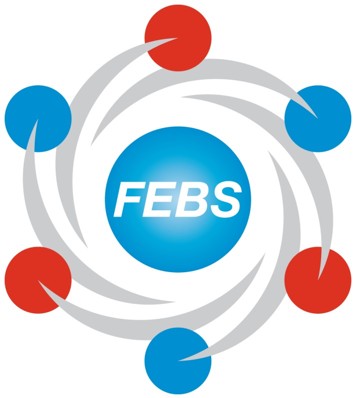 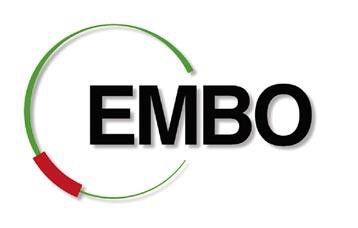 FEBS | EMBO Women in Science Award Nominations 2019 (for 2020 award)The details you complete below and the accompanying files uploaded for a nomination will be provided to EMBO and shared with the FEBS|EMBO Women in Science award committee and FEBS for the purposes of assessing the award nomination, administering the prize, and prize publicity, as applicable.For information on how FEBS and EMBO may use this information, please see the FEBS Privacy Policy and the EMBO Privacy Policy.Nominee:(Name, Institute)Nominated by:(Name, Institute)Relationship to nominee:Letters of support received from:Letters of support received from:Reasons for nomination:Please give details of the nominee's contribution(s) to the field and describe any outstanding achievements. Please include evidence of international recognition, leadership and mentorship qualities, as well as honours and awards. The committee find it informative to have an overview of the candidate's career, but are most interested in contributions within the past five years.If you require additional space, the form can be extended for one additional page when text is added to the right, but the filled form should not exceed two pages in total.Signature:Date: